Fig & Cassis (25% in non-hazardous base)(Linalool, alpha-Hexylcinnamaldehyde)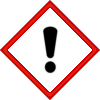 Warning:May cause an allergic skin reaction. Harmful to aquatic life with long lasting effects.Avoid breathing vapour or dust.   Avoid release to the environment. Wear protective gloves.  IF ON SKIN:  Wash with plenty of soap and water.  If skin irritation or rash occurs:  Get medical advice/attention.  Take off contaminated clothing and wash it before reuse.  Dispose of contents / container to approved disposal site, in accordance with local regulations.Contains: 1-(1,2,3,4,5,6,7,8-Octahydro-2,3,8,8-tetramethyl-2-naphthalenyl)ethanone, 4-tert-Butylcyclohexyl acetate, alpha-Pinene, d-Limonene, delta-1-(2,6,6-Trimethyl-3-cyclohexen-1-yl)-2-buten-1-one. May produce an allergic reaction.Company Name, Company Address, Company Telephone Number